obecně závazná vyhláška obce psáryč. 2/2018,o zákazu požívání alkoholických nápojů na veřejném prostranství            Zastupitelstvo obce Psáry schválilo na svém zasedání dne 20. 6. 2018 podle § 10 písm. a) a § 84 odst. 2 písm. h) zákona č.128/2000 Sb., o obcích, v platném znění, tuto obecně závaznou vyhlášku: Článek 1Úvodní ustanoveníCílem této vyhlášky je v rámci zabezpečení místních záležitostí veřejného pořádku vymezit některá místa veřejného prostranství, na kterých se zakazuje konzumovat alkoholické nápoje, a tím vytvořit jednak opatření směřující k ochraně před škodami na zdraví způsobenými alkoholem zejména u dětí a mladistvých, a dále zamezit činnostem, které by mohly narušit veřejný pořádek v obci.Článek 2Vymezení pojmů            Veřejným prostranstvím jsou všechny ulice, chodníky, tržiště, veřejná zeleň, parky, sportoviště, dětská hřiště a další prostory přístupné každému bez omezení, tedy sloužící obecnému užívání, a to bez ohledu na vlastnictví k tomuto prostoru.      Článek 3Činnost, která by mohla narušit veřejný pořádek v obci            Požívání alkoholu na veřejném prostranství je činností, která by mohla narušit veřejný pořádek v obci nebo být v rozporu s dobrými mravy, ochranou bezpečnosti, zdraví nebo majetku.Článek 4Vymezení veřejných prostranství, kde je zakázáno požívat alkoholické nápojePožívání alkoholu je zakázáno na vymezených plochách veřejného prostranství v obci Psáry.Vymezené plochy veřejného prostranství se zákazem požívání alkoholických nápojů jsou uvedeny v přílohách této vyhlášky.Článek 5Výjimky             Výjimky ze zákazu uvedeného v čl. 4 může povolit obecní úřad při pořádání kulturních, společenských nebo sportovních akcí pořádaných nebo povolených obcí.Článek 6Kontrola            Kontrolu nad dodržováním této vyhlášky provádí Městská policie Jesenice.Článek 7Zrušující ustanoveníZrušuje se obecně závazná vyhláška č. 1/2011 o zákazu požívání alkoholických nápojů na veřejném prostranství ze dne 2. 3. 2011.Článek 8Účinnost            Tato obecně závazná vyhláška nabývá účinnosti patnáctým dnem po dni vyhlášení.------------------------------------				--------------------------------------     Milan Vácha, starosta					Vlasta Málková, místostarostka Vyvěšeno dne: Sejmuto dne: Příloha č. 1 k 
Obecně závazné vyhlášce Obce Psáry č. 2/2018 o zákazu požívání alkoholických nápojů na veřejném prostranství Veřejné prostranství vymezené takto: Prostor před obchodem v Psárech - ulice Na návsi tj. pozemky parc. č. 81/1, parc. č. 81/2,   
 parc.č. 1116 a parc. č. 85/3 k. ú. Psáry 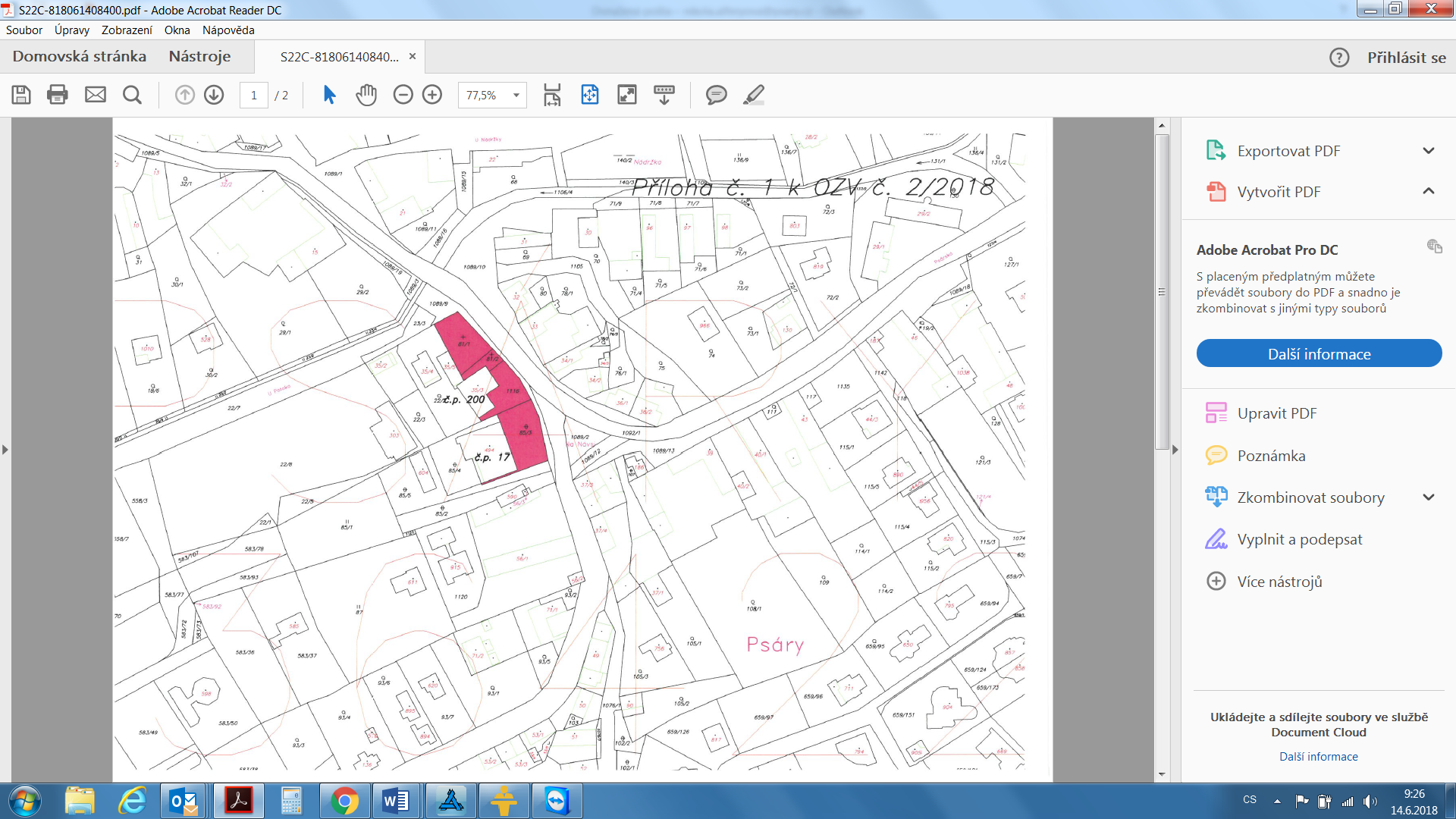 Příloha č. 2 k 
Obecně závazné vyhlášce Obce Psáry č. 2/2018 o zákazu požívání alkoholických nápojů na veřejném prostranství Veřejné prostranství vymezené takto:Pozemky parc. č. 621/5, parc.č. 621/33 a parc. č. 621/4 k. ú. Dolní Jirčany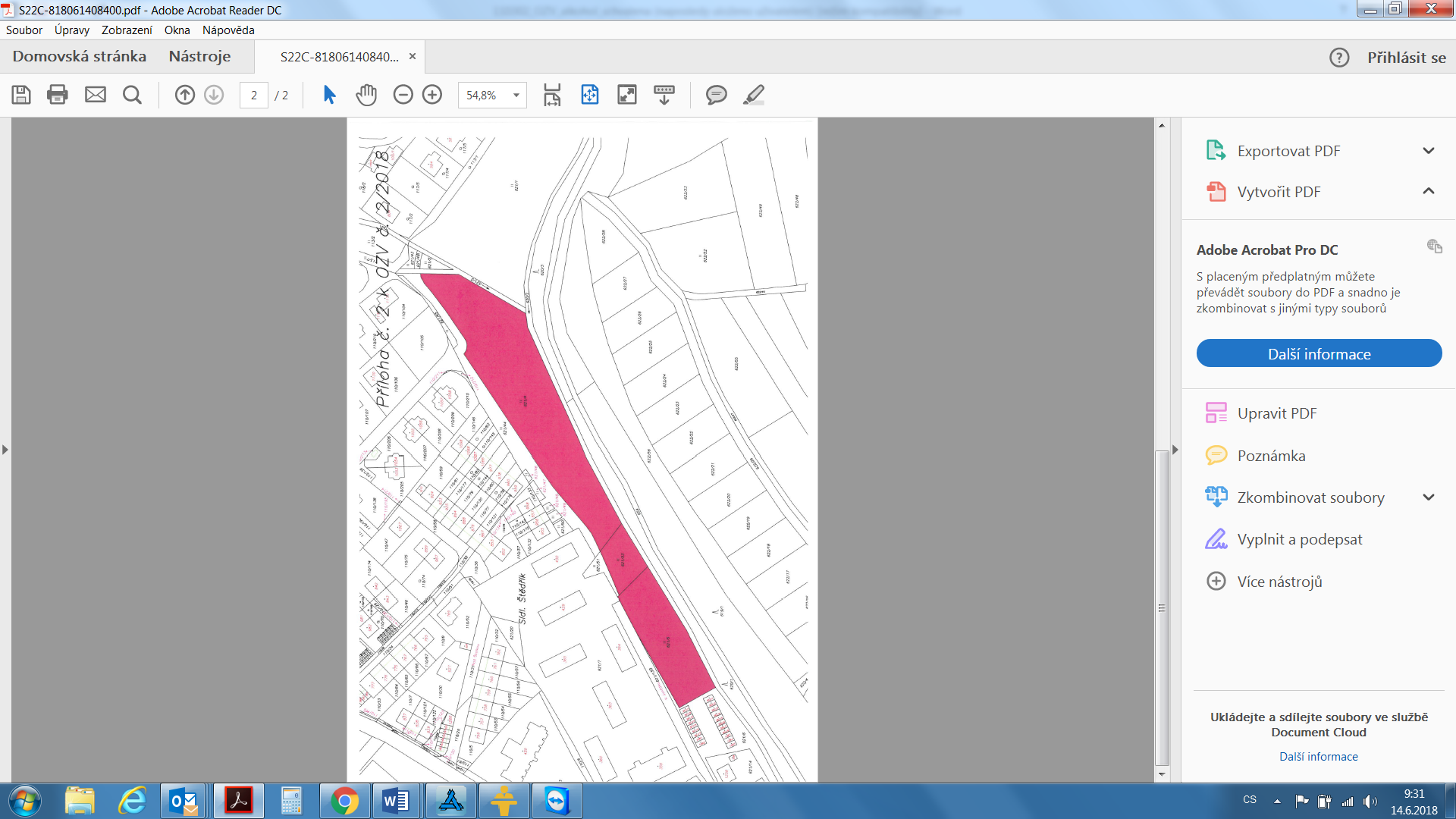 